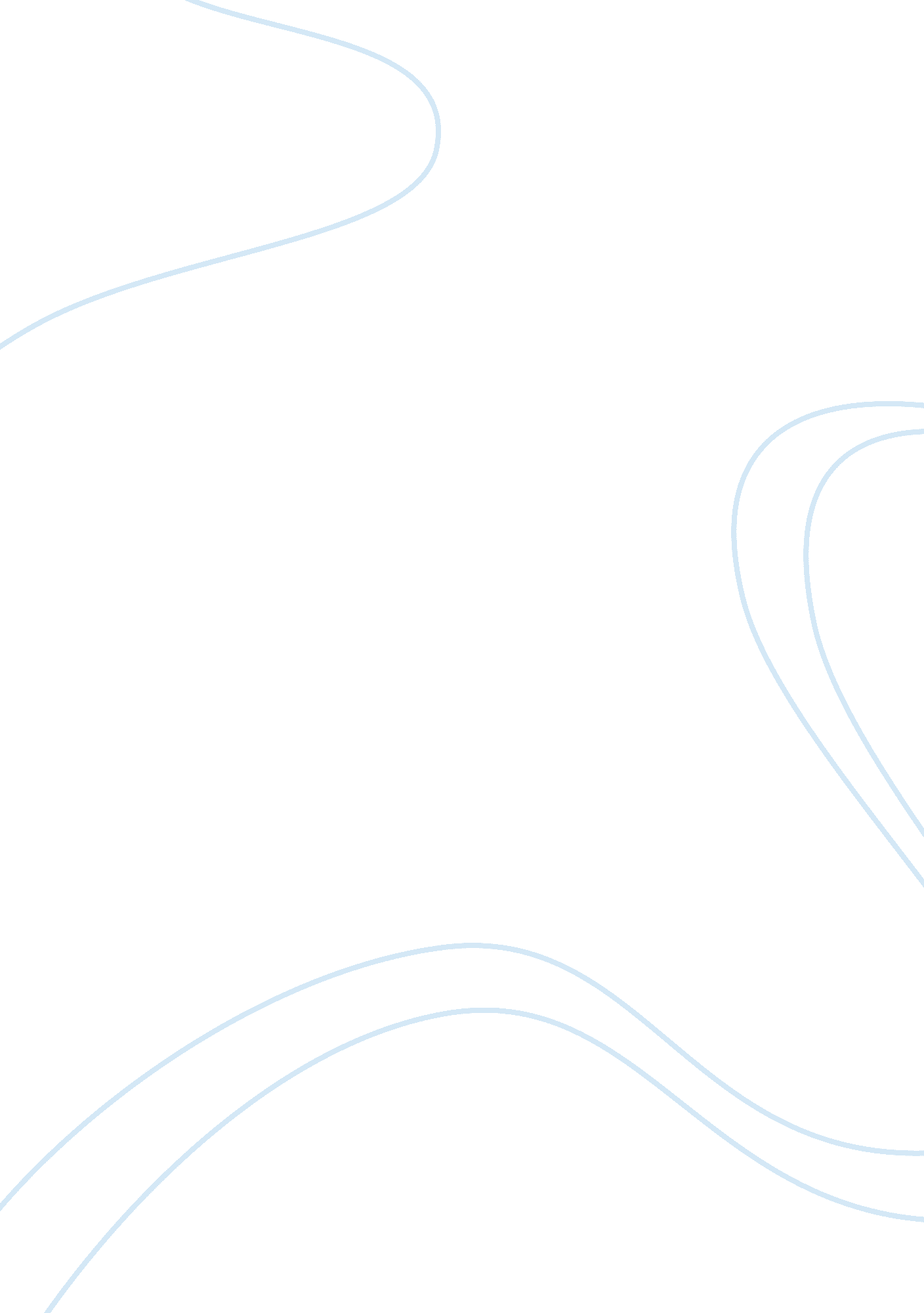 Ethical issues in health careHealth & Medicine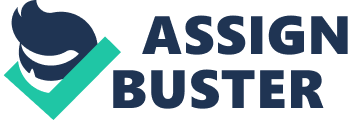 In this case an appalation patient in a health care facility wishes to stop treatment for the stage four cancers. His family insists that he should be treated for the diseases and this brings a conflict between the nurse, family and the patient. This conflict will only be solved when a committee is formed. The committee will consist of the family member’s doctor and the patient. The committee will follow the ethical decision making process which will include: 
I. 
The Four Principles which will be used provide a general guide and leave considerable room for judgement in specific cases. 
Respect for autonomy: 
respecting the decision-making capacities of autonomous persons; enabling individuals to make reasoned informed choices. 
Beneficence: 
balancing benefits of treatment against the risks and costs; the healthcare professional should act in a way that benefits the patient. 
Non maleficence: 
avoiding causing harm; the healthcare professional should not harm the patient. Most treatment involves some harm, even if minimal, but the harm should not be disproportionate to the benefits of the treatment. 
Justice: 
respect for justice takes several forms: 
Distribution of a fair share of benefits 
Legal justice - doing what the law says 
Rights based justice, which deals in the language, and perhaps the rhetoric, of claimed human rights, and hence goes beyond, though it includes, legal rights. 